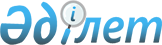 О внесении изменений и дополнения в приказ Министра государственных доходов Республики Казахстан от 3 сентября 1999 года N 1089
					
			Утративший силу
			
			
		
					Приказ Министра государственных доходов Республики Казахстан от 8 ноября 1999 года N 1351. Зарегистрирован в Министерстве юстиции Республики Казахстан 8.12.99г. N 991. Утратил силу - приказом Министра финансов РК от 30.12.2004г. N 471         Извлечение из приказа Министра финансов РК 

                      от 30.12.2004г. N 471 

 

      "Приказываю: 

      1. Признать утратившими силу некоторые нормативные правовые акты, согласно приложению... 

      4. Настоящий приказ вступает в силу со дня подписания.       Министр 

 

                               Приложение 

                               к приказу Министра финансов 

                               Республики Казахстан 

                               от 30 декабря 2004 года N 471 

 

                   Перечень утративших силу 

             некоторых нормативных правовых актов 

      ... 

      9. Приказ Министра государственных доходов Республики Казахстан от 8 ноября 1999 года N 1351 "О внесении изменений и дополнения в приказ Министра государственных доходов Республики Казахстан от 3 сентября 1999 года N 1089". 

------------------------------------------------------------------- 

 

 

           В целях совершенствования процесса маркировки алкогольной продукции марками акцизного сбора и контроля за движением марок акцизного сбора, а также своевременным и полным поступлением акцизов в бюджет приказываю: 

      1. Внести в приказ Министра государственных доходов Республики Казахстан от 3 сентября 1999 года N 1089  V990896_   следующие изменения и дополнение: 

      1) в названии слово "водки" заменить словами "алкогольной продукции"; 

      2) пункт 1 изложить в следующей редакции: 

      "1. Установить на марках акцизного сбора, предназначенных для маркировки алкогольной продукции отечественного производства, следующее обозначение емкостей используемой посуды: 

     0 л-0,24 л; 

     0,25 л; 

     0,26 л и более."; 

     3) дополнить пунктом 1-1 следующего содержания: 

     "1-1. Ввести обозначение емкостей используемой посуды на марках акцизного сбора: 

     для водки с 6 сентября 1999 года; 

     для крепкоалкогольных напитков с 10 января 2000 года."; 

     4) в пункте 2: 

     слова "6 сентября 1999 года" заменить на "сроков, указанных в пункте 1-1 настоящего приказа"; 

     слово "водки" заменить на "алкогольной продукции"; 

     5) абзац второй пункта 3 изложить в следующей редакции: 

     "обеспечить сбор заявок от Налоговых комитетов по областям, городам Алматы и Астана на получение марок акцизного сбора с указанием емкости используемой посуды: 

      для водки на сентябрь-декабрь 1999 года, 

      для крепкоалкогольных напитков на 2000 год;". 

      2. Юридическому департаменту Министерства государственных доходов Республики Казахстан (Райханова К.А.) зарегистрировать настоящий приказ в Министерстве юстиции Республики Казахстан. 

      3. Департаменту администрирования Министерства государственных доходов Республики Казахстан (Елшибекову С.К.) довести настоящий приказ до первых руководителей Комитета налоговой полиции, Таможенного комитета, Комитета по государственному контролю над производством и оборотом алкогольной продукции, Налоговых комитетов по областям, городам Алматы и Астана Министерства государственных доходов Республики Казахстан. 

      4. Настоящий приказ вступает в силу со дня государственной регистрации в Министерстве юстиции Республики Казахстан.       Министр 
					© 2012. РГП на ПХВ «Институт законодательства и правовой информации Республики Казахстан» Министерства юстиции Республики Казахстан
				